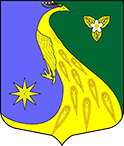 ЛЕНИНГРАДСКАЯ ОБЛАСТЬЛУЖСКИЙ МУНИЦИПАЛЬНЫЙ РАЙОНАДМИНИСТРАЦИЯ СКРЕБЛОВСКОГО СЕЛЬСКОГО ПОСЕЛЕНИЯПОСТАНОВЛЕНИЕОт  22 декабря 2023 года                                 № 453В целях приведения нормативных правовых актов в соответствие с действующими нормативными правовыми актами администрации Скребловского сельского поселения администрация Скребловского сельского поселения Лужского муниципального района Ленинградской области ПОСТАНОВЛЯЕТ:1. Перечень муниципальных программ муниципального образования Скребловское сельское поселение Лужского муниципального района Ленинградской области на 2024 год изложить в редакции согласно приложению к настоящему постановлению.2. Настоящее постановление подлежит размещению на официальном сайте администрации Скребловского сельского поселения в сети Интернет: http://скреблово.рф/.3. Настоящее постановление вступает в силу с момента подписания.4. Контроль за исполнением постановления оставляю за собой.Глава администрацииСкребловского сельского поселения                                                                            Е.А. ШустроваУТВЕРЖДЕН														постановлением администрации 														Скребловского сельского поселения 														от 22.12.2023 № 453														(приложение)ПЕРЕЧЕНЬмуниципальных программ Скребловского сельского поселения Лужского муниципального района Ленинградской областиО внесении изменений в постановление от 29.08.2023 № 270 «Об утверждении перечня муниципальных программ муниципального образования Скребловское сельское поселение Лужского муниципального района Ленинградской области на 2024 год»№Наименование муниципальной программы и реализуемых подпрограммОтветственныйисполнитель (соисполнитель)Основные направления социально-экономического развития 1Комплексное развитие территории Скребловского сельского поселенияАдминистрация Скребловского сельского поселенияСКЦ «ЛИДЕР»- создание условий для устойчивого и сбалансированного социального и экономического развития Скребловского сельского поселения Лужского муниципального района на планируемый период;- повышение уровня и качества жизни сельского населения на основе повышения уровня  развития социальной инфраструктуры и    инженерного обустройства населенных   пунктов, расположенных в сельской  местности;- создание условий для улучшения	 социально-демографической ситуации в сельской местности;- повышение престижности проживания в сельской  местности.2Формирование современной городской среды на территории муниципального образования Скребловское сельское поселениеАдминистрация Скребловского сельского поселениясоздание комфортных условий проживания и отдыха населения на территории муниципального образования.3Профилактика незаконного потребления наркотических средств и психотропных веществ, наркомании среди молодежи на территории Скребловского сельского поселения Лужского муниципального района Ленинградской областиАдминистрация Скребловского сельского поселения- предотвращение незаконного потребления наркотических средств и психотропных веществ, наркомании на территории поселения;- предотвращение незаконного распространения наркотических средств, психотропных и токсических веществ, а также их прекурсоров (далее - наркотические средства) на территории  поселения; - сокращение наркомании и токсикомании и связанных с ними преступлений и правонарушений.4Развитие и поддержка субъектов малого и среднего предпринимательства в Скребловском сельском поселенииАдминистрация Скребловского сельского поселениясоздание на территории Скребловского сельского поселения условий для устойчивого развития субъектов малого и среднего бизнеса на основе формирования эффективных механизмов его поддержки.5Строительство новых и реконструкция старых контейнерных площадок, оборудование, оснащение и содержание контейнерных площадок  на территории МО Скребловское сельское поселение Лужского муниципального района Ленинградской областиАдминистрация Скребловского сельского поселения- формирование системы санкционированных мест сбора твердых коммунальных отходов на территории муниципального образования Скребловское сельское поселение Лужского муниципального района Ленинградской области;- создание для жителей благоприятных санитарно-экологических условий.6Развитие добровольчества (волонтерства) среди молодежи на территории Скребловского сельского поселенияАдминистрация Скребловского сельского поселения- развитие у молодёжи высоких нравственных качеств путём пропаганды идей добровольного (волонтерского) труда на благо общества;- привлечения студентов к решению социально значимых проблем общества.7Производительность труда и поддержка занятости на территории Скребловского сельского поселенияАдминистрация Скребловского сельского поселения- повышение квалификации кадрового состава администрации Скребловского сельского поселения;- привлечение молодежи к общественным работам, имеющих социально полезную направленность.